 Nursery Christmas Party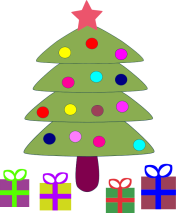 On the last day of term Wednesday 21st December Nursery will be having their Christmas Party.Children will play traditional party games and have a party lunch. We may even get a visit from a special guest if he’s not too busy!This year we will be having one party for all nursery 9.00 to 12.00. (This is for the morning and afternoon session.) Children are asked to come to school in their party clothes and they do not need to bring book bags.A list of party food will be displayed in the cloakroom.  If you can provide any of these items please sign up and bring on the morning of the party.Breakfast Club, top ups and afterschool club will continue as normal. Top up children will not need a packed lunch box on this day.If you have any problems with these arrangements please discuss with Nursery staff as soon as possible.Thank you for your supportMrs Cundick, Mrs Handford and Mrs Jeng